МУНИЦИПАЛЬНОЕ БЮДЖЕТНОЕ ДОШКОЛЬНОЕ ОБРАЗОВАТЕЛЬНОЕ  УЧРЕЖДЕНИЕ МУНИЦИПАЛЬНОГО ОБРАЗОВАНИЯ «ГОРОД АРХАНГЕЛЬСК»«ДЕТСКИЙ САД КОМБИНИРОВАННОГО ВИДА  № 187 «УМКА»ПРИКАЗ14 января 2019 г.                                                                                                  № 15Об утверждении руководителейдемонстрационных площадок,МО, ММО.         В целях методического обеспечения содержания образования, реализуемого в округе, полной реализации федерального, регионального и дошкольного компонентов, освоения новых продуктивных педагогических технологий, создания условий для развития педагогического творчества ПРИКАЗЫВАЮ:1. Организовать работу демонстрационных площадок системы образования муниципального образования «Город Архангельск»- по направлению: «Реализация образовательной области «Социально-коммуникативное развитие»  в дошкольном образовательном учреждении»;- по направлению: «Реализация образовательной области «Речевое развитие» в соответствии с ФГОС ДО»;- по направлению: «Обновление содержания в образовательной области «Познавательное развитие» дошкольников».2. Организовать работу окружных методических объединений:            - для воспитателей групп раннего и младшего дошкольного возраста;            - для слушателей Школы молодого педагога (стаж работы до 5 лет).3. Принять участие в организации работы межокружных методических объединений (Маймаксанский, Северный, Соломбальский округа):- для воспитателей и инструкторов по физическому развитию дошкольников;            - для музыкальных руководителей.5. Утвердить руководителями демонстрационных площадок, окружных и межокружных методических объединений  следующих педагогических работников:- Филиппову Елену Евгеньевну – заведующего МБДОУ Детский сад № 39, руководителем демонстрационной площадки по направлению: «Реализация образовательной области «Социально-коммуникативное развитие»  в дошкольном образовательном учреждении»;- Якубкину Оксану Михайловну – заведующего МБДОУ Детский сад № 84, руководителем демонстрационной площадки по направлению: «Реализация образовательной области «Речевое развитие» в соответствии с ФГОС ДО»- Холопову Ирину Ивановну – заведующего МБДОУ Детский сад № 127, руководителем демонстрационной площадки по направлению: «Обновление содержания в образовательной области «Познавательное развитие» дошкольников»;- Махмудову Юлию Александровну, воспитателя МБДОУ Детский сад № 187, руководителей окружного МО для воспитателей групп раннего и младшего дошкольного возраста;- Маркарян Ларису Васильевну – старшего воспитателя ОРЦ МБДОУ Детский сад № 187, руководителем окружного МО «Школа молодого педагога»;- Чебаевскую Наталью Юрьевну – заместителя заведующего МБДОУ Детский сад № 94, руководителем межокружного МО для воспитателей и инструкторов по физической культуре (по согласованию);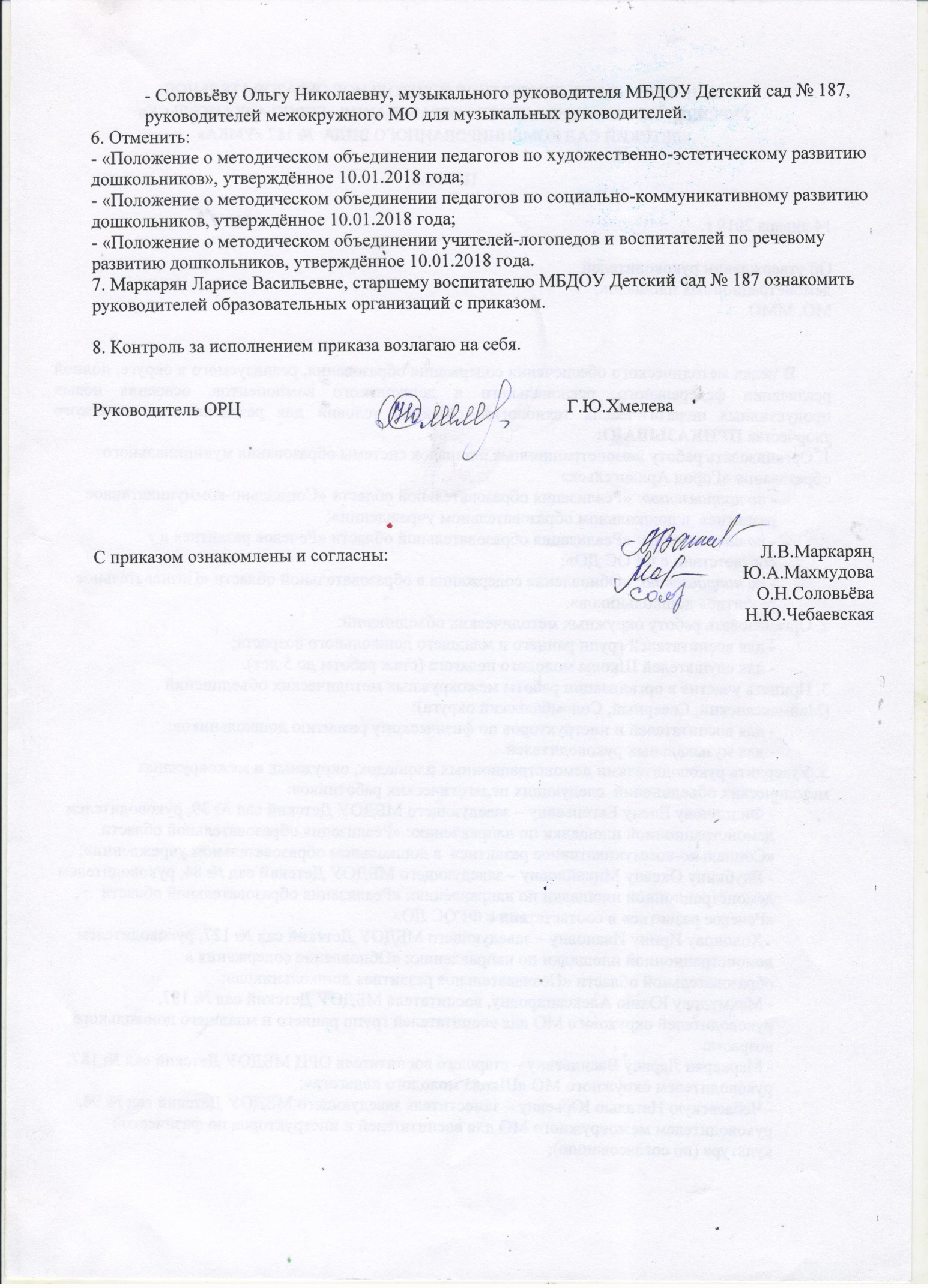 